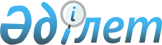 Об установлении требований к оригинатору, за исключением уполномоченного органа по управлению государственным имуществомПостановление Правления Национального Банка Республики Казахстан от 28 октября 2011 года № 172. Зарегистрировано в Министерстве юстиции Республики Казахстан 13 декабря 2011 года № 7337.
      В соответствии с Законом Республики Казахстан от 2 июля 2003 года "О рынке ценных бумаг" Правление Национального Банка Республики Казахстан постановляет:
      1. Установить следующие требования к оригинатору, за исключением уполномоченного органа по управлению государственным имуществом:
      1) собственный капитал оригинатора не может быть меньше его уставного капитала, согласно отдельной годовой финансовой отчетности (далее – финансовая отчетность) на последнюю отчетную дату, подтвержденной аудиторским отчетом. При этом собственный капитал оригинатора составляет сумму, эквивалентную не менее ста семидесяти одного тысячекратного размера месячного расчетного показателя, согласно финансовой отчетности на последнюю отчетную дату, подтвержденной аудиторским отчетом; 
      2) наличие чистой прибыли за один год из двух последних лет, согласно финансовой отчетности на последнюю отчетную дату, подтвержденной аудиторским отчетом;
      3) величина левереджа оригинатора не должна превышать 7 (семи), которая рассчитывается на основании финансовой отчетности по состоянию на последнюю отчетную дату, подтвержденной аудиторским отчетом. Требование настоящего подпункта не распространяется на финансовые организации;
      4) исключен постановлением Правления Национального Банка РК от 31.01.2019 № 15 (вводится в действие по истечении десяти календарных дней после дня его первого официального опубликования).


      5) соблюдение пруденциальных нормативов в течение последних трех месяцев, предшествовавших заключению договора купли-продажи активов между оригинатором и исламской специальной финансовой компанией или созданию исламской специальной финансовой компании, в случае если оригинатор является ее учредителем. Требование настоящего подпункта распространяется только на финансовые организации.
      Сноска. Пункт 1 с изменением, внесенным постановлением Правления Национального Банка РК от 31.01.2019 № 15 (вводится в действие по истечении десяти календарных дней после дня его первого официального опубликования).


      2. Настоящее постановление вводится в действие по истечении десяти календарных дней после дня его первого официального опубликования.
					© 2012. РГП на ПХВ «Институт законодательства и правовой информации Республики Казахстан» Министерства юстиции Республики Казахстан
				
Председатель
Национального Банка
Г. Марченко